Publicado en  el 10/12/2014 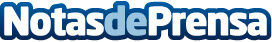 Goirigolzarri: “En 2012 nos dieron una segunda oportunidad y la queremos aprovechar” El presidente de Bankia, José Ignacio Goirigolzarri, aseguró hoy que Bankia no va a desaprovechar la segunda oportunidad que le dieron en 2012 con la aprobación del Plan de Reestructuración de la entidad por parte de las autoridades españolas y europeas.Datos de contacto:BankiaNota de prensa publicada en: https://www.notasdeprensa.es/goirigolzarri-en-2012-nos-dieron-una-segunda_1 Categorias: Finanzas http://www.notasdeprensa.es